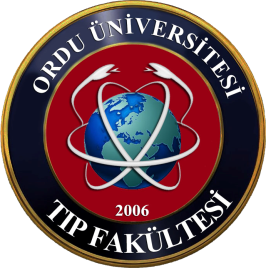 ORDU ÜNİVERSİTESİTIP FAKÜLTESİ2019-2020EĞİTİM – ÖĞRETİM YILIDönem VI Akademik Takvimi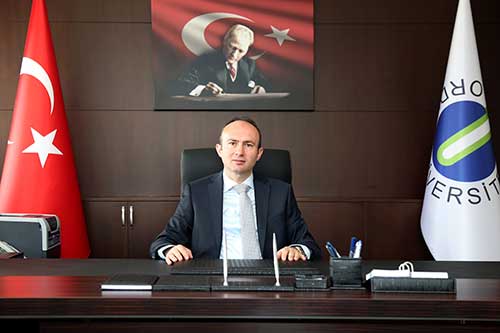 Sevgili Tıbbiyeliler;Ordu Üniversitesi Tıp Fakültesi; ilk öğrenci kabulünü 2011-12 eğitim öğretim yılında gerçekleştirmiş ve bugün itibarıyla üçüncü dönem mezunlarını sağlık ordusunun hizmetine katmıştır. Fakültemizde eğitim 1,2 ve 3. sınıflarda komite sistemi, 4 ve 5. sınıflarda ise stajlar şeklinde gerçekleşmektedir. 6. Sınıf intörnlük dönemi olarak kesintisiz 12 ay süren klinik uygulama eğitimini içermektedir. Fakültemizde Tıp eğitimi yanı sıra, Tıpta uzmanlık ve yüksek lisans eğitimi de sürdürülmektedir.Tıp Fakültesi binası fiziki mekân olarak sizlerin hem bilimsel, hem de sosyal ihtiyaçlarınızı giderecek şekilde tasarlanmıştır. Fakülte binamızda 3 adet her biri 198 kişi kapasiteli amfi, 3 adet her biri 55 kişilik derslik, 3 adet pratik derslerin gerçekleştirileceği laboratuvar ve anatomi laboratuvarı bulunmaktadır. Ayrıca binamızda yer alan 570 kişilik konferans salonu hem Tıp Fakültesi hem de üniversitemiz öğrencilerinin bilimsel, sosyal ve kültürel faaliyetlerini gerçekleştirmesine imkân sağlamaktadır. Kütüphanemizde hem okuma hem de ders çalışma salonları mevcuttur. Ayrıca kantinimiz hem yaz hem de kışın sizlerin dinlenme ve ihtiyaçlarınızı giderecek olanakları sizlere sunmaktadır.Sizleri iyi hekim olarak yetiştirme çabamız yanı sıra, sahip olduğumuz öğrenci kulüplüleriyle sosyal açıdan da çevresine duyarlı, sorumluluk sahibi ve mesleki gelişmeleri yakından takip eden bireyler olarak da yetiştirme gayret ve desteklerimiz devam etmektedir.Tıp Fakültesi olarak sağlık hizmetini Sağlık Bakanlığıyla ortak kullanım protokolü kapsamında Bucak Mahallesinde bulunan Sağlık Bakanlığı Ordu Üniversitesi Eğitim Araştırma Hastanesinde gerçekleştirmekteyiz. Sizlerin Fakültemizden iyi eğitim almış, yeniliklere açık, bilim ışığında ilerleyen hekimler olarak mezun olmanız için çabamız artarak devam edecektir.Prof. Dr. Tevfik NOYANDekan V.ORDU ÜNİVERSİTESİTIP FAKÜLTESİTel : (0452) 2265214
Faks : (0452) 2265228
web: http://tipfakultesi.odu.edu.trCUMHURİYET YERLEŞKESİ 52200 – Ordu/TÜRKİYEORDU ÜNİVERSİTESİ TIP FAKÜLESİ2019-2020 ÖĞRETİM YILI DÖNEM VI ROTASYON TAKVİMİSeçmeli Cerrahi Stajlar: KBB, Nöroşirürji, Çocuk Cerrahisi, Anesteziyoloji, Ortopedi, Göz Hast.		                  Göğüs Cerrahisi, Kalp-Damar Cerrahisi, Plastik CerrahiSeçmeli Dahili Stajlar   : Nöroloji, Çocuk Psikiatri, Dermatoloji, Radyoloji, Enfeksiyon Hast.,			    Psikiatri, Adli Tıp, Fizik Tedavi ve Rehabilitasyon, , Göğüs Hast.2019 - 2020 EĞİTİM – ÖĞRETİM YILI DÖNEM VI STAJ PROGRAMI AKTS TABLOSUSEÇMELİ (CERRAHİ TIP BİLİMLERİ) HAVUZUSEÇMELİ (DAHİLİ TIP BİLİMLERİ) HAVUZUOrdu Üniversitesi Tıp FakültesiDönem VI (İntörnlük Dönemi) Eğitimi YönergesiBİRİNCİ BÖLÜMAmaç, Kapsam, Dayanak ve TanımlarAmaçMadde-1          Bu yönerge, Ordu Üniversitesi Tıp Fakültesi (ODÜTF) Dönem VI eğitim döneminin (İntörnlük Dönemi) genel çerçevesini, uygulama esaslarını ve ilkelerini belirlemek, fakültenin hedef ve stratejileriyle uyumlu biçimde yürütülmesini sağlamak, “İntörn Doktor”ların haklarını ve yükümlülüklerini, görev ve sorumluluklarını tanımlamak için hazırlanmıştır.Kapsam Madde-2          Bu yönerge, ODÜTF Dönem VI eğitim programı çerçevesinde eğitim alan tıp fakültesi son sınıf öğrencilerini ve bu eğitimin yapıldığı anabilim/bilim dallarını kapsar.Dayanak Madde-3          Bu yönerge, Ordu Üniversitesi Tıp Fakültesi Eğitim-‐Öğretim ve Sınav Yönetmeliği ve Ulusal Çekirdek Eğitim Programı (UÇEP) esas alınarak hazırlanmıştır.TanımlarMadde 4- (1) Bu Yönerge’de geçen;Üniversite: Ordu Üniversitesi’ni, Senato: Ordu Üniversitesi Senatosu’nu, Fakülte: Ordu Üniversitesi Tıp Fakültesi’ni, Dekan: Ordu Üniversitesi Tıp Fakültesi Dekanı’nı,Fakülte Kurulu: Ordu Üniversitesi Tıp Fakültesi Fakülte Kurulu’nu,Fakülte Yönetim Kurulu: Ordu Üniversitesi Tıp Fakültesi Fakülte Yönetim Kurulu’nu,Dönem 6 Koordinatörü: Tıp Fakültesi Eğitim-Öğretim ve Sınav Yönergesi uyarınca eğitim      ve öğretimin 6. sınıflarda düzenli bir şekilde yürütülmesinin planlanması ve koordinasyonundan sorumlu öğretim üyesini,Dönem 6 Koordinatör Yardımcısı: Altıncı sınıf koordinatörü yardımcısı öğretim üyesini,İntörn Doktor: Tıp Fakültesi’nde, ilk beş yılını tamamlamış, altıncı sınıfa geçtiği belgelenmiş, tıbbi bilgi ve iletişim becerilerini, mesleksel değerleri kullanarak klinik sorunlara çözüm getirme davranışını geliştiren ve bu öğrenme sürecini öğretim elemanlarının gözetiminde gerçekleştiren “hekim adayı”nı,İntörn Eğitim Sorumlusu: İntörn doktorların Anabilim Dalındaki stajları sırasında, hedeflenen bilgi, beceri, tutum ve davranışları kazanmalarını sağlamak ve değerlendirmek üzere ilgili Anabilim Dalı tarafından görevlendirilen öğretim üyesini, İntörn Doktor Karnesi: Ordu Üniversitesi Tıp Fakültesi eğitim hedefleri ve müfredatına uygun olarak, Anabilim dalları tarafından hazırlanan ve stajlarda kazanılması beklenen tutum ve davranışları, hasta dosyalarını ya da alan çalışmalarının dökümünü içeren ve kanaatlerin işlendiği değerlendirme belgesini, İntörn Doktor Geri bildirim formu: İntörn doktorlar tarafından her uygulama dilimi sonunda doldurulması istenen, uygulama diliminin genel işleyişi hakkında memnuniyet ya da olumsuzlukların aktarıldığı anket formunu, Ulusal Çekirdek Eğitim Programı: Tıp fakültelerinin kendi eğitim programlarını geliştirirken, mezuniyet öncesi tıp eğitimine yönelik, tıp eğitiminin ana dayanaklarının ve esaslarının ulusal ölçekte belirlendiği çerçeve programıtanımlar.İKİNCİ BÖLÜMEğitim Kapsamı, Amaçları, Uygulama ve Değerlendirme İlkeleriEğitimin kapsamı, amaçları ve “İntörn Doktor Kimliği” Madde-5Dönem VI eğitimi, öğretim üyelerinin gözetiminde stajlar halinde, her türlü sağlık hizmetleri, poliklinik, ameliyat, laboratuvar çalışması, olgu sunumu, konferans, seminer ve benzeri tüm klinik faaliyetlere etkin olarak katılmak ve denetim altında olmak kaydı ile yapılır. Dönem VI eğitim döneminin amacı, daha önceki dönemlerde edinilen bilgilerin klinik uygulamalarla pekiştirilmesi, hekimlikle ilgili mesleki değerlerin kazandırılması ve hekim adayının hekimlik sanatını en iyi şekilde uygulayabileceği düzeye getirilmesidir. Bu dönemde kazanılacak bilgi, beceri ve tutumlar UÇEP çerçevesinde belirlenir. Bu çerçevede Dönem VI eğitiminin amaçları:a) Türkiye’nin sağlık sorunlarını ve sık görülen hastalıkları bilen ve bu sorunların üstesinden gelebilecek bilgi, beceri ve tutumlarla donanmış,b ) Birinci basamak sağlık kuruluşlarında hekimlik ve yöneticilik yapabilecek,c) Mesleğini etik kurallara uyarak uygulayan,d) Araştırıcı ve sorgulayıcı olan, kendisini sürekli olarak yenileyip geliştiren hekimler yetiştirmektir.Eğitim ve uygulama ile ilgili ilkeler Madde-6a) Dönem VI eğitim dönemi, aralıksız on iki ayı kapsar ve fakülte kurulu tarafından belirlenen anabilim dallarında/bilim dallarında yapılır. İntörn eğitiminde görev alan anabilim dallarının katkıları ile, UÇEP ve anabilim dalının eğitim amaçları doğrultusunda bir “İntörn Eğitim Programı” hazırlanır.  Gerekli durumlarda “İntörn Eğitimi Programı” güncellenir.b) Seçmeli staj dışındaki stajlar fakültemizde yapılır. Kendi bağlantı ve gayretleri ile yurt dışında dönem 6 stajlarına denk eğitim yapmış öğrencilerimizin her birinin durumu bireysel olarak eğitim komisyonu ve fakülte yönetim kurulunca değerlendirilir.c) İntörn hekimler, sorumlu oldukları hastaların işlerinin yanı sıra çalıştıkları birimlerde hastalarla ilgili işlerin yapılmasına katkıda bulunurlar. Bununla birlikte intörnlük döneminde eğitim dışı amaçlı iş yükü ve görev verilemez. İntörn hekimler, hastaya, hasta yakınlarına ve diğer şahıslara hasta ile ilgili açıklama yapamaz, hasta hakkında tıbbi bilgileri aktaramazlar. d) Dekanlık her yıl dönem VI stajları başlamadan önce intörn doktorlara bilgilendirme toplantısı yapar. e) İntörnlük döneminde eğitiminin disiplini ve uygulaması anabilim/bilim dalı başkanları tarafından sağlanır. Her anabilim/bilim dalında “İntörn Eğitim Sorumlusu” belirlenir. Bu kişi anabilim dalı başkanı olabileceği gibi ilgili bilim dalının öğretim görevlilerinden biri de olabilir. Bu sorumlu Dönem VI koordinatörü ile yakın bir işbirliği ve iletişim içinde intörnlerin anabilim dalı eğitim amaçlarına uygun eğitilip eğitilmediklerini izler ve değerlendirir. f) Her anabilim/bilim dalı, yeni başlayan intörnlere rotasyonun başladığı ilk gün anabilim/bilim dalı ve klinik hakkında bilgi veren, intörn hekimlerden beklentileri, çalışma düzeni, görev tanımları konularını içeren karşılıklı bilgi alışverişinin olduğu bir bilgilendirme toplantısı yapar. Bu toplantıya servis sorumlu hemşiresi ve kıdemli asistanın da katılması sağlanır.g) İntörn doktorlar önlük giymekle yükümlüdürler, diğer doktorlar gibi temiz ve düzenli giyinirler. Önlüklerinde uygun bir yerde fakülte logosunu ve “İntörn Dr..........” şeklinde isimlerini yazan bir yaka kartı taşırlar. Bu kart her öğrenciye dekanlık tarafından sağlanır. h) Çalışma Süreleri: Dönem VI eğitim programındaki öğrenciler çalıştıkları birimlerde 08.00-17.00 arasında çalışırlar. Vardiya usulü çalışan Klinik/Polikliniklerde intörnlerin çalışma süreleri planlaması ilgili Anabilim-Bilim Dalı tarafından yapılır. Ancak hasta yararı veya yapılan sağlık hizmetinin gerektirdiği hallerde bu süre aşılabilir. Nöbet sistemi içinde çalışan bölümlerde çalışma süresi sabah ve akşam dilimi, devir sürelerine göre AD tarafından düzenlenir. Bu dönemde hekim adayı, klinik, poliklinik, laboratuvar ve saha çalışmalarında öğretim üyesi veya kıdemli asistanlar gözetiminde çalışır ve eğitim gördüğü anabilim dalı/bilim dallarının koşullarına uyar. i) Eğitim programlarına katılım: İntörn doktorlar anabilim dallarının eğitim programlarına ve kendileri için ayrıca düzenlenmiş eğitim programlarına katılırlar. Her intörn doktorun eğitimi, o anabilim dalı için belirlenmiş minimum eğitim amaçlarına ulaşma bakımından değerlendirilir. Eğitimde en sık görülen hastalıkların ve en gerekli uygulamaların/girişimlerin öğretilmesine öncelik verilir.j) Nöbetler: İntörn doktorlar bulundukları kliniğin çalışma düzenine uygun olarak nöbet tutulan birimlerde nöbetlere kalırlar. Nöbet sırasında klinik nöbetçi hekimine karşı doğrudan sorumludurlar. Nöbetler eğitim amaçlıdır. Hizmet açığının kapatılması için nöbet saatleri ve sayıları artırılamaz. İntörnlerin tutacağı nöbet sayısı “üç günde bir” den fazla olamaz. Nöbet günlerinin dağılımında hafta içi ve sonu nöbetlerin eşit sayıda olmasına azami özen gösterilir.  Nöbete ilişkin düzenlemeler ilgili anabilim/bilim dalı tarafından belirlenir. Stajın başında nöbet listesi düzenlenerek ilan edilir. Nöbet yeri terkedilemez. Zorunlu haller dışında nöbet değişimi yapılamaz. Nöbet değişimi “acil haller dışında” üç gün öncesinden İntörn eğitimi sorumlusu öğretim üyesine bildirilir ve onaylaması halinde yapılır. Bir başka anabilim dalında staj yapan intörn doktorlar ile nöbet değişimi kesinlikle yapılamaz. Nöbetlere devam ve nöbet listelerinin güncelliği anabilim/bilim dalı tarafından denetlenir.k) Seçmeli stajlarda intörnlerin eğitimi ve uyacakları kurallar diğer stajlarla aynıdır. Seçmeli stajlara da devam zorunludur ve staj sonunda değerlendirme formu doldurularak dekanlığa gönderilir.DeğerlendirmeMadde-7a) Yeterlilik: Bu dönemde öğrenciler EK-2’deki karne doldurularak intörn eğitimi sorumlusu tarafından değerlendirilir ve sorun olan durumlarda anabilim dalı akademik kurulunun görüşü alınır. Değerlendirme sırasında hasta sorumluluğu alma, anabilim dalı için öngörülen bilgi ve becerileri kazanma ve genel hekimlik değerleri gibi noktalar dikkate alınır. İntörn doktorlar için hedeflenen genel ve pratik yeterlilikler EK-1’de belirtilmiştir. b) Devamsızlık: İntörn doktorlar, geçerli bir gerekçe belirtmeksizin ve sorumlulardan izin almadan devamsızlık yapamazlar. Sağlık ya da geçerli bir mazerete bağlı devamsızlık hakkının hesaplanmasında “Ordu Üniversitesi Tıp Fakültesi Eğitim-Öğretim ve Lisans Öğretimi Yönetmeliği “esas alınır. Süre açısından eksik kalan ya da beceri kazanma açısından yetersiz olan stajın nasıl tekrar edileceği “yetersizlik” başlığında tanımlanmıştır.c) Yetersizlik: Çalışmaları yeterli bulunmayan intörn doktorlara staj tekrar ettirilir. Staj tekrarları (devamsızlık ve yeterlilik ile ilgili ölçütlere bağlı olarak), staj içinde rotasyon yapılan bölümün / birimin süresi kadar ya da stajın süresinin tamamı kadar olabilir. Tekrar edilecek bölümün/birimin adını, süresini ve tekrar gerekçelerini anabilim dalı belirler ve bir yazı ile Dönem VI koordinatörlüğüne bildirir. Tekrar süresi tüm stajların bitmesini izleyen dönemde uygulanır. Anabilim/bilim dalları tekrar dönemleri için eğitim programlarında gerekli değişiklik ve düzenlemeleri yaparlar.Dönem VI Eğitim Dönemi Stajları;Madde-8. İlgili Fakülte Kurulu tarafından belirlenir.Seçmeli StajMadde-9Dönem VI eğitiminin seçmeli dilimi, fakülte içi ya da dışında yapılabilir. Fakülte dışında staj yapabilmek için Fakülte Yönetim Kurulunun onayı gerekir ve bu onay ile yurtiçi veya yurtdışında eğitim veren sağlık kuruluşlarında da staj yapılabilir. Yurtdışından alınan belgelerin geçerliliğine Fakülte Yönetim Kurulu karar verir. Öğrenciler seçmeli dilim tercihlerini programın başlamasından en az 2 hafta önce Dönem VI Koordinatörlüğü’ne dilekçe ile bildirmek zorundadır. Seçmeli dilimlerde başarısız olan öğrenciler, başarısız oldukları dilimleri değiştirmek isterlerse yeni dilime tam süre ile devam ederler. Seçmeli stajlarda uygulama kuralları diğer stajlarla aynıdır. Bu stajlara da devam zorunludur. Seçmeli staj yapılacak anabilim/bilim dalları, her yıl intörn eğitim döneminin başında fakülte kurulu tarafından belirlenir.Dönem VI Koordinatörlüğünün görevleri Madde-10Koordinatör, Dönem VI eğitim sürecinin Ordu Üniversitesi Tıp Fakültesi eğitim hedefleri ve müfredata uygun biçimde yürütülmesinden sorumludur.a) Her eğitim yılı başında anabilim/bilim dallarının eğitim hedeflerini, araç ve yöntemlerini belirlemelerini, gözden geçirmelerini sağlar.b)“Staj gruplarını” belirler.c) Her eğitim dönemi başlangıç gününde “İntörn Doktorluk Uyum Kursu” programını hazırlar ve yürütür.d) Ölçme ve değerlendirme ölçütlerinin belirlenmesini, geliştirilmesini, kullanılmasını sağlar ve izler.e) İntörn eğitim dönemi başında ve sonunda anabilim/bilim dalı intörn eğitim sorumluları ile değerlendirme toplantıları yapar.f) Yetersizlik durumlarında stajların uygun görülen sürelerle tekrar edilmesini düzenler ve sağlar.g) İntörn doktorların sağlık çalışanının sağlığı bakımından karşılaşabilecekleri risklere karşı gerekli önlemlerin alınmasını sağlar.h) Mezuniyet süreci hazırlıklarını izler ve yürütür. Mezuniyet töreninin düzenlenmesini koordine eder.i) Mezuniyet ile ilgili belgelerin tamamlanmasını ve dekanlığa zamanında iletilmesini sağlar.j) Her staj sonrası intörn doktorlardan gelen geri bildirimleri rapor haline getirir ve anabilim dalı intörn sorumluları ile staj değerlendirme toplantısı yapar.Anabilim/Bilim Dalı Başkanlığı Sorumlulukları Madde-11a) Dönem VI eğitim programında yer alan tüm anabilim dalları, yeni dönem başlamadan anabilim dalı intörn doktor sorumlu öğretim üyesini belirleyerek dekanlığa bildirirler.b) Anabilim dalı/bilim dalı başkanları, intörnlerin poliklinik ve kliniklerinde eğitim almalarını sağlayıcı gerekli düzenlemeleri yaparlar.c) İntörn eğitiminde anabilim dalı başkanı ile “intörn eğitim sorumlusu” birlikte sorumluluk yüklenirler.d) İnternlerin nöbetleri daha önce belirtilen şekilde stajın başında belirlenir ve duyurulur.e) İntörnlerin değerlerdirilmeleri daha önce belirtilen şekilde yapılır. İntörnlerin staj sonu durumunu gösteren değerlendirme formu dekanlığa iletilir.İntörn Doktor Eğitim Sorumlusunun Görev Ve Sorumlulukları:Madde-12a) İntörn doktorların birimdeki eğitim ve rotasyon programlarını düzenlemekb) Programlanan eğitim faaliyetlerine aktif olarak katılmalarını sağlamakc) İntörn doktorların çalışma düzenini takip etmek, ortaya çıkan sorunların çözümü için anabilim dalının bilgisi dahilinde önlem almakd) İntörn doktorlarla staj başında yapılması gereken staj bilgilendirme toplantısını organize etmeke) Staj bitiminde intörn doktorların devam ve başarı durumlarını değerlendirerek yeterlilikle ilgili karar oluşturmak ve bu kararı anabilim/bilim dalı başkanına sunmak, gerekli durumlarda akademik kurulda tartışılmasını sağlamakf) Her stajın sonunda  “İntörn Doktor Geri Bildirim Toplantısı” düzenler ve “İntörn Doktor Geri bildirim Formu”nun doldurulmasını sağlar. Toplantı ve geri bildirim formu ile elde ettiği bilgileri, anabilim dalı akademik kurulu ve Dönem VI koordinatörlüğü ile paylaşır.g) Dönem VI koordinatörlüğünün yaptığı değerlendirme toplantılarına katılmakİntörn doktorların görev tanımı ve sorumlulukları Madde-13Programlanan eğitim ve araştırma etkinliklerine aktif olarak katılmakKendisine verilen nöbet ve çalışma düzenine uymakNöbetlere zamanında gelmek ve nöbet devrini yaparak hastaneden ayrılmakHastane işletmesi bakımından zorunlu olan ve idarece bildirilen mevzuatın gereğini yerine getirmek5. Kurumla ilgili hizmet içi eğitimlere katılmak6. Ana bilim dallarınca hazırlanan “İntörn Doktor Karnesi” olarak isimlendirilen mesleki bilgi eğitimi, beceri eğitimini kapsayan işlemleri yapmak, tamamlamak ve anabilim dalındaki süre bitiminden önce Anabilim Dalı Başkanlığına vermek7. Eğitimi sırasında karnesinde öngörülen işlemleri ve eğitim aktivitelerini yeterli miktarda yapmak ve bunları düzenli olarak karnesine kaydetmek8. Klinikte kullanılan araç, gereç ve malzemeleri; hasta dosyaları ve hastaneye ait olan evrakı korumak9. Ordu Üniversitesi Tıp Fakültesi Eğitim-Öğretim ve Sınav Yönetmeliğinde belirtilen usul ve esaslara uymak10. Kurumun belirlediği kılık kıyafet kurallar ve işe devam konusunda titiz davranmak11. Meslektaşları ve çalışma arkadaşları ile ilişkilerinde işbirliğine kolaylaştıracak tutumda ve etik kurallara uygun davranmak12. Hastanın sevk ve nakil işlemlerinde verilen görevleri yerine getirmek13. Hastane içindeki çalışmalarında kalite standartlarına uymak14. Hasta ve yakınlarının haklarını bilmek; bunlara saygılı olmak ve hasta bilgilerinin gizliliği ilkesine uymak15. Hizmet verdiği toplumda hizmet verilen kişiler ve diğer sağlık çalışanları ile doğrudan ve uygun iletişim kurmak16. Kendisine verilen seminerlerin uygun biçimde hazırlanmak ve etkili bir şekilde sunumunu yapmakFakülte düzeyinde “İntörn” eğitiminin değerlendirilmesi ve geliştirilmesi Madde-14a) Anabilim/bilim dalı intörn eğitimi,  her staj sonunda alınan geri bildirim formu ile değerlendirilir.b) İntörn eğitimi ile ilgili pratik konular yıl içinde her 3 ayda bir yapılan toplantılar ile değerlendirilir. Bu toplantılara Dönem VI koordinatörü başkanlığında, Dönem VI koordinatör yardımcıları ve anabilim/bilim dalı intörn eğitim sorumluları katılır.ÜÇÜNCÜ BÖLÜMSon HükümlerYürürlükMadde-15 Bu Yönerge üniversite senatosunda kabulü tarihinde yürürlüğe girer.Yürürlükten kaldırılan yönergeMadde -16 04.08.2017 tarihli ve 2017-82 sayılı Ordu Üniversitesi Tıp Fakültesi Dönem VI (İntörnlük Dönemi) Eğitimi Yönergesi yürürlükten kaldırılmıştır.YürütmeMadde-17Bu Yönerge hükümlerini Ordu Üniversitesi adınaTıp Fakültesi Dekanı yürütür.EK-1HEDEFLENEN GENEL YETERLİLİKLERÖykü alabilme Fizik muayene Antropometrik ölçümlerÖykü ve muayene bulgularını kaydetmeVizitte sunabilmeHasta izlemiSoruna yönelik yaklaşım yapabilme Ön tanıya / tanılara varabilme  Laboratuvar verilerini bilinçli bir sırada isteme ve değerlendirme10. Tedavi planlama, tedavinin yararını değerlendirme ve izleme11. Epikriz / rapor / hasta dosyası hazırlama 12. Aydınlatma ve onam alabilme13. Tedaviyi red belgesi hazırlayabilme14. Ölüm belgesi düzenleyebilme15. Hastaları uygun biçimde sevk edebilme16. Akılcı ilaç kullanımı17. Hastayı durumu konusunda bilgilendirme ve sağlık eğitimi verme18. Makaleye ulaşma, sunum ve yorumlama becerisi  EK-2ORDU ÜNİVERSİTESİ TIP FAKÜLTESİ ANABİLİM DALI/BİLİM DALI İNTÖRN DOKTOR KARNESİDEVAM DURUMU:  DEVAMSIZLIĞI YOK   (   )    VAR   (  )SONUÇ:	(  ) BAŞARILIDIR	(  ) BAŞARISIZDIRAnabilim Dalı Başkanı:Anabilim Dalı Dönem VI Sorumlu Öğretim Üyesi:REKTÖR Prof. Dr. Ali AKDOĞANDEKAN V. Prof. Dr. Tevfik NOYAN DEKAN YARDIMCISI Prof. Dr. Ahmet BAYRAK DEKAN YARDIMCISI Doç. Dr. Tuba Şaziye ÖZCAN  EĞİTİM KOMİSYONU BAŞKANI Prof. Dr. Ahmet BAYRAK DÖNEM VI KOORDİNATÖRÜ Dr. Öğr. Üyesi Ali AYGÜN DÖNEM VI KOORDİNATÖR YARDIMCISI Dr. Öğr. Üyesi Onur YALÇINORDU ÜNİVERSİTESİ TIP FAKÜLTESİ2019-2020 EĞİTİM – ÖĞRETİM YILIDÖNEM KOORDİNATÖRLERİ ve YARDIMCILARIORDU ÜNİVERSİTESİ TIP FAKÜLTESİ2019-2020 EĞİTİM – ÖĞRETİM YILIDÖNEM KOORDİNATÖRLERİ ve YARDIMCILARIEĞİTİM KOMİSYONU BAŞKANIProf. Dr. Ahmet BAYRAKDÖNEM IDr. Öğr. Üyesi Yeliz KAŞKO ARICIDÖNEM IDr. Öğr. Üyesi Sercan ERGÜNDÖNEM IIDr. Öğr. Üyesi Selma CIRRIKDÖNEM IIDr. Öğr. Üyesi M. Kerem ÇALGINDÖNEM IIIDr. Öğr. Üyesi Celali KURTDÖNEM IIIDr. Öğr. Üyesi Tuba GÜLDÖNEM IVDr. Öğr. Üyesi Seda KESKİNDÖNEM IVDr. Öğr. Üyesi Emine YURDAKUL ERTÜRKDÖNEM VDr. Öğr. Üyesi Hacer Y. TEKEDÖNEM VDr. Öğr. Üyesi Sevda ÖNDERDÖNEM VIDr. Öğr. Üyesi Ali AYGÜN DÖNEM VIDr. Öğr. Üyesi Onur YALÇINPediatriAcilTıpİçHast.GenelCerrahiAileHek.KadınHast.DoğumHalkSağl.Kard.ÜroloS.CS.D01.07-15.071234a4b5a5b6a-6b-16.07-31.071234a4b5a5b-6a-6b01.08-15.081234b4a5b5a6b-6a-16.08-31.081234b4a5b5a-6b-6a01.09-15.092345a5b6a6b1a-1b-16.09-30.092345a5b6a6b-1a-1b01.10-15.102345b5a6b6a1b-1a-16.10-31.102345b5a6b6a-1b-1a01.11-15.113456a6b1a1b2a-2b-16.11-30.113456a6b1a1b-2a-2b01.12-15.123456b6a1b1a2b-2a-16.12-31.123456b6a1b1a-2b-2a01.01-15.014561a1b2a2b3a-3b-16.01-31.014561a1b2a2b-3a-3b01.02-15.024561b1a2b2a3b-3a-16.02-28.024561b1a2b2a-3b-3a01.03-15.035612a2b3a3b4a-4b-16.03-31.035612a2b3a3b-4a-4b01.04-15.045612b2a3b3a4b-4a-16.04-30.045612b2a3b3a-4b-4a01.05-15.056123a3b4a4b5a-5b-16.05-31.056123a3b4a4b-5a-5b01.06-15.066123b3a4b4a5b-5a-16.06-30.066123b3a4b4a-5b-5aStaj KoduStaj AdıSüreAKTSOTF601İÇ HASTALIKLARI2 Ay10OTF602ÇOCUK SAĞLIĞI VE HASTALIKLARI2 Ay9OTF603ACİL TIP2 Ay9OTF604HALK SAĞLIĞI1 Ay5OTF605AİLE HEKİMLİĞİ1 Ay5OTF606GENEL CERRAHİ1 Ay5OTF607KADIN HASTALIKLARI VE DOĞUM1 Ay5OTF608KARDİYOLOJİ15 Gün4OTF609ÜROLOJİ15 Gün4Seçmeli (Cerrahi Tıp Bilimleri)15 Gün2Seçmeli (Dahili Tıp Bilimleri)15 Gün2Toplam: Toplam: 1 YIL 60Staj KoduStaj AdıAKTSOTCS601KULAK, BURUN VE BOĞAZ HASTALIKLARI2OTCS602BEYİN VE SİNİR CERRAHİSİ2OTCS603ÇOCUK CERRAHİSİ2OTCS604ANESTEZİYOLOJİ VE REANİMASYON2OTCS605ORTOPEDİ VE TRAVMATOLOJİ2OTCS606GÖZ HASTALIKLARI2OTCS607GÖĞÜS CERRAHİSİ2OTCS608KALP VE DAMAR CERRAHİSİ2OTCS609PLASTİK REKONSTRÜKTİF VE ESTETİK CERRAHİ2Staj KoduStaj AdıAKTSOTDS601NÖROLOJİ2OTDS602ÇOCUK, ERGEN RUH SAĞLIĞI VE HASTALIKLARI2OTDS603DERİ VE ZÜHREVİ HASTALIKLAR2OTDS604RADYOLOJİ2OTDS605ENFEKSİYON HASTALIKLARI2OTDS606RUH SAĞLIĞI VE HASTALIKLARI2OTDS607ADLİ TIP2OTDS608FİZİK TEDAVİ VE REHABİLİTASYON2OTDS609GÖĞÜS HASTALIKLARI2Yönergenin Kabul Edildiği  SenatonunYönergenin Kabul Edildiği  SenatonunYönergenin Kabul Edildiği  SenatonunYönergenin Kabul Edildiği  SenatonunTarihiTarihiSayısıSayısı23/05/201823/05/20182018-722018-72Yönergede Değişiklik Yapan Yönergelerin Görüşüldüğü  SenatonunYönergede Değişiklik Yapan Yönergelerin Görüşüldüğü  SenatonunYönergede Değişiklik Yapan Yönergelerin Görüşüldüğü  SenatonunYönergede Değişiklik Yapan Yönergelerin Görüşüldüğü  SenatonunTarihiTarihiSayısıSayısı1HayırAzOrtaİyiÇok İyiHedeflenen yeterliliklere ulaştıEğitim toplantılarına katılım yaptıServis çalışmalarında başarılıydıPoliklinik çalışmalarında başarılıydıDevam problemi yaşamadı